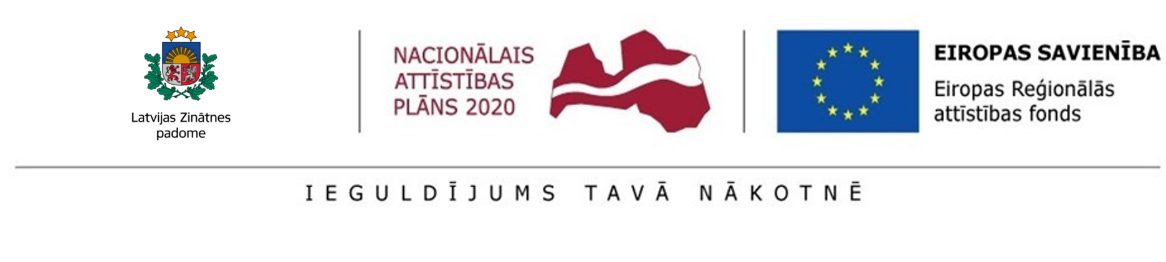 Informatīvs seminārs“ Programma Apvārsnis Eiropa un tā iespējas”2023. gada 08.martā plkst.13:00-14:30Ķengaraga iela 8, RīgaProgrammaSemināra organizators LU Cietvielas fizikas institūts un Latvijas Zinātnes padomes Nacionālais kontaktpunktsSemināra mērķisSniegt informāciju par programmas “Apvārsnis Eiropa”  dalības dotajām iespējām Zinātniskajam institūtam12:50 – 13:00 Reģistrēšanās un semināra atklāšana.13:00 – 13:10Ietvara programma Apvārsnis 2020 darbības mērķi un pamatprincipi, dalības nosacījumi- portāls, LZP NKP vecākā eksperte Inga Šīrante13:10 – 13:20 Ieskats “DIGITĀLĀ JOMA, RŪPNIECĪBA UN KOSMOSS” tematikas darba programmā un izsludinātajos projektu konkursu uzsaukumu termiņos, LZP NKP vecākā eksperte Jūlija Asmuss13:20 – 13:3013:30 – 13:4013:40 – 13:50Ieskats “PĀRTIKA, BIOEKONOMIKA, DABAS RESURSI, LAUKSAIMNIECĪBA UN VIDE” un “KLIMATS, ENERĢĒTIKA UN MOBILITĀTE” tematikās darba programmā un izsludinātajos projektu konkursu uzsaukumu termiņos, LZP NKP vecākās ekspertes Aiga Salmiņa un Lāsma BrenčaIeskats “MARIJAS SKLODOVSKAS-KIRĪ VĀRDĀ NOSAUKTĀS AKTIVITĀTES” tematikas darba programmā un izsludinātajos projektu konkursu uzsaukumu termiņos, LZP NKP vecākā eksperte Liene Ekša “DALĪBAS PAPLAŠINĀŠANA un EIROPAS PĒTNIECĪBAS TELPAS STIPRINĀŠANA” tematikas darba programmā un izsludinātajos projektu konkursu uzsaukumu termiņos, LZP NKP vecākā eksperte Sarmīte Mickēviča13:50 – 14:00 Jautājumi & diskusija, konsultācijas, 14:00 – 14:30Semināru vada: Kafijas pauze & tīklošanāsInga Šīrante, Latvijas Zinātnes padomes Apvārsnis Eiropa Nacionālā kontaktpunkta vecākā eksperte Reģistrācija:Uz vietas